  PUBLIC NOTICE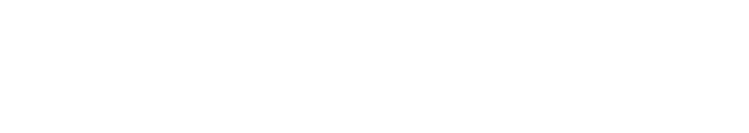 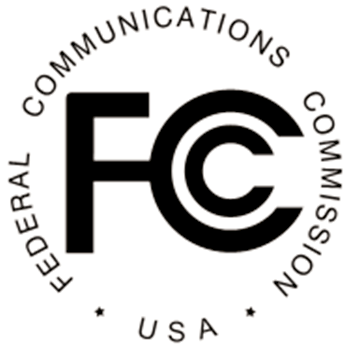 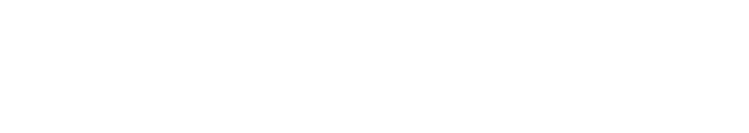 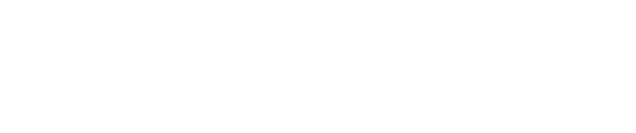 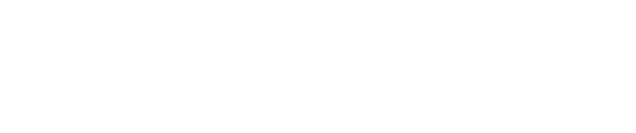 DA 15-45January 12, 2015FCC Docket Nos. 10-44,  14-207, 14-208, 14-209, 14-210,14-211, 14-212, 14-213, 14-214, 14-215, 14-216,   14-217,14-218, 14-219, 14-220,  14-221, 14-222, 14-223,  14-227, 14-260, 14-267Enforcement Bureau Announces Effective Date for Mandatory Electronic Filing in Section 208 and Section 224 Complaint ProceedingsOn November 12, 2014, the Commission released an order requiring electronic filing through the Commission’s Electronic Comment Filing System (ECFS) in two categories of cases: (1) formal complaints under Section 208 of the Communications Act (Act) and (2) pole attachment complaints under Section 224 of the Act.  Mandatory electronic filing begins today, January 12, 2015, which is thirty days after publication of the revised rules in the Federal Register.  Attached hereto is an Appendix that lists for each pending complaint proceeding a new EB docket number along with the existing Bureau identification number.When e-filing a new Section 208 formal complaint or Section 224 pole attachment complaint, a complainant must select either “Section 208 Complaint: Restricted Proceedings” or “Section 224 Pole Attachment Complaint: Restricted Proceedings” from the “Submit a Non- Docketed Filing” module of ECFS. When e-filing a pleading in an existing Section 208 formal complaint or Section 224 pole attachment complaint proceeding, a party must select “Submit a Filing” and enter the assigned EB Docket No. as the ECFS “Proceeding Number.” Under “Details,” select the appropriate “Type of Filing” and enter the “Bureau Identification Number” listed below.  “File Number” and “Report Number” may be left blank.If a pleading includes confidential information, the party must file a redacted version of the pleading on ECFS and file the confidential version on paper with the Office of the Secretary.  Parties should file the redacted and confidential versions of pleadings on the same day.  Anything submitted to ECFS will become public.  Contact ECFS Help immediately at ecfshelp@fcc.gov, or 202-418-1413, if there is a filing error.When filing a complaint electronically, a complainant no longer needs to submit a hard copy of the complaint with the fee payment to US Bank.  Instead, the complainant should transmit the complaint filing fee electronically to a designated payment center and then file the complaint electronically using ECFS.  One option is the Commission’s Fee Filer System (http://www.fcc.gov/encyclopedia/fee-filer), which provides for online payment of the “application” complaint filing fee, as well as immediate payment verification, and assists the filer in completing Form 159 online (both documents must be filed with the complaint).Electronic filing is not available for section 208 carrier-to-carrier informal complaints.  Consumers and businesses may continue to file electronic informal complaints at  http://www.fcc.gov/complaints, which is managed by the Consumer & Governmental Affairs Bureau.We remind potential filers that Section 208 formal complaint and Section 224 pole attachment complaint proceedings are restricted for purposes of the ex parte rules and generally closed for public comment.  The rule changes in the MDRD ECFS Rulemaking Order do not affect this restricted status.Appendix: MDRD ECFS Proceeding and Bureau Identification NumbersProceeding NumberBureau Identification NumberComplainantDefendant14-207EB-04-MD- 006Earthlink, Inc.SBC Advanced Solutions & SBC Comm.14-208EB-08-MD- 008North County Comm.Cricket Comm.14-209EB-09-MD- 010AT&TAll American Tel. Co.14-210EB-12-MD- 002Charter CommunicationsGeorgia Power Company14-211EB-13-MD- 001LSSi & Volt DeltaComcast14-212EB-13-MD- 006NTCH, Inc.Cellco Partnership dba Verizon Wireless14-213EB-13-MD- 007Frontier CommunicationsDuke Energy Progress Inc.14-214EB-14-MD- 001Frontier CommunicationsDuke Energy Carolinas, Inc.14-215EB-14-MD- 002Frontier CommunicationsDuke Energy Carolinas, Inc.14-216EB-14-MD- 003Verizon Florida LLCFlorida Power and Light Company14-217EB-14-MD- 007Commonwealth& CTSICompanyUGI Utilities, Inc.14-218EB-14-MD- 008Frontier CommunicationsFirstEnergy14-219EB-14-MD- 009Edward RyanVerizon14-220EB-14-MD- 010Foreman Seeley Fountain Inc.TW Telecom Holdings, Inc.14-221EB-14-MD- 011Worldcall InterconnectAT&T14-222EB-14-MD- 013AT&TGreat Lakes and Westphalia Tel. Co. 14-223EB-14-MD- 014           SprintNorth County Comm.14-227EB-14-MD- 015Fiber TechnologiesDuke Energy Indiana14-260EB-14-MD-016ChelmowskiAT&T14-267EB-14-MD-017Cox Communic.NV Energy Inc.